Неделя № 33  «Праздники и выходные»27.04.2020 – 30.04.2020г27.04.2020Цель: обсудить с детьми, что такое выходные и праздники; что ни любят делать вместе с родителями в выходные дни, когда взрослые не ходят на работу, а дети – в детский сад.ОД: ФЭМПТема. «Далеко – близко – рядом» Цель: Учить детей передвигаться в указанных направлениях и определять свое положение по отношению к другим.Ход ООД:Пальцы.
— Руки спрятали за спину. Покажите столько пальцев, сколько покажу я. (2, 5, 10, 4, 6)
— Закройте глазки. Покажите 3 (1, 5, 2, 4) пальца.
б) Игра “Мяу – гав”. (Каждый ребёнок повторяет за воспитателем например так: мяу-мяу-гав-мяу.)
в) Сколько камешков?
(Каждый ребёнок глазками должен посчитать сколько камешков в коробочке.)
г) Тарелочки. (Взять тарелочки от 1 до 7.)
— Поставьте тарелочки по порядку.
— Прошагайте вместе с кошечкой … (например: с 1го на 5 этаж, …, с 7го на 4, …)
д) Сколько шагов до кошечки?
(Спрашивать у всех ребят, как находится кошечка по отношению к ребёнку – рядом, близко или далеко.)
ОД: Физическое развитиеhttp://dou8.edu-nv.ru/svedeniya-ob-obrazovatelnoj-organizatsii/938-dokumenty/6328-stranichka-instruktora-po-sportu 
ДОД"Пластилинография"«Улитка, улитка, выпусти рога»Предлагаем,  Вам совместно с ребенком изготовить улитку.Материал для занятия: плотный картон с силуэтом листочка, пластилин черного и коричневого цветов; салфетка для рук; доска для лепки; стека, иллюстрация с изображением улитки.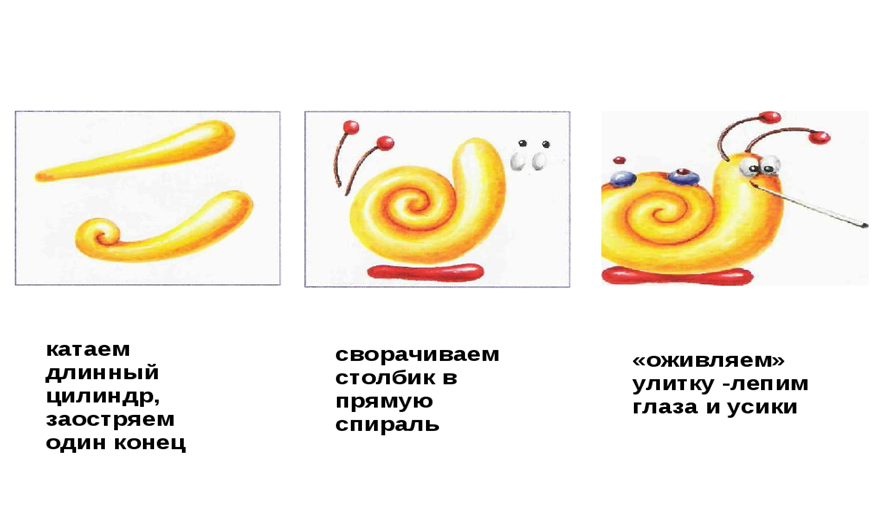 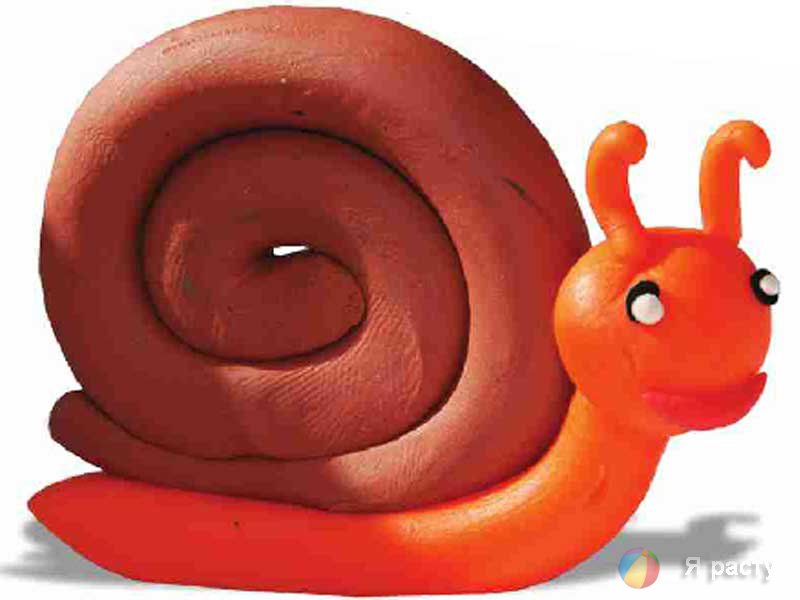 